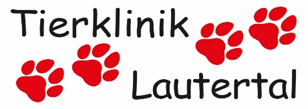 ÜberweisungWir bitten um Voranmeldung bzw. Terminvereinbarung. Tierhalter: ________________________________________________Straße:_____________________ PLZ/Ort: ______________________Name des Tieres: __________________________________________Tierart:_____________________  Alter: ________________________Geschlecht:_________________  kastriert:    O ja	O nein	Vorbericht:______________________________________________________________________________________________________________________________________________________________________________________________________________________________Bisherige Befunde/Diagnose: ________________________________ __________________________________________________________(Befunde wenn möglich bitte schriftlich mitgeben oder vorab per Fax oder email schicken.)Bisherige Behandlung/ Medikation:________________________________________________________________________________________________________________________________________________Ich überweise zur: O  Stationären Aufnahme bzw. weiteren Behandlung 			     O  Diagnostik: ______________________________     O  Operation: ______________________________Hunde und Katzen sollen bitte zur Diagnostik/ für Operationen 12 Std. und für Ultraschall des Abdomens 24 Std. nüchtern sein.Stempel der überweisenden Tierarztpraxis